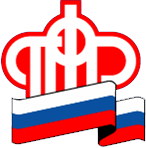 Если пенсионер оставил работуВ 2018 году работающие пенсионеры по-прежнему будут получать свои страховые пенсии без индексации, но с 1 января 2018 года вступает в силу Федеральный закон N 134,  который вносит изменения в ст.26.1 закона "О страховых пенсиях",  позволяющие пенсионеру получать полный размер пенсии  с первого числа месяца, следующего за месяцем увольнения.Как это будет выглядеть в жизни?  К примеру, пенсионер уволился с работы в марте. В апреле в ПФР поступит отчетность от работодателя за март с указанием того, что пенсионер еще числится работающим. В мае ПФР получит отчетность, в которой пенсионер работающим уже не числится. В июне ПФР примет решение о возобновлении индексации, и в июле пенсионер получит уже полный размер пенсии с учетом всех пропущенных индексаций, а также денежную разницу между прежним и новым размером пенсии за предыдущие три месяца - апрель, май, июнь. То есть пенсионер начнет получать полный размер пенсии спустя те же три месяца после увольнения, но эти три месяца будут ему компенсированы.Пресс-служба ОПФР по Костромской области